Администрация Шеломковского сельсовета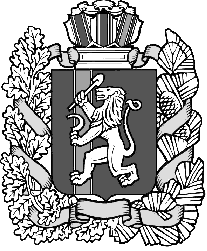  Дзержинского района Красноярского края		ПОСТАНОВЛЕНИЕ 20.10.2017                                           с. Шеломки                                        № 49-п Об утверждении Перечняавтомобильных дорогобщего пользования местного значениямуниципального образования Шеломковский сельсоветВ соответствии с Федеральным законом от 06.10.2003 № 131-ФЗ «Об общих принципах организации местного самоуправления в Российской Федерации», Федеральным законом от 08.11.2007 № 257-ФЗ «Об автомобильных дорогах и о дорожной деятельности в Российской Федерации и о внесении изменений в отдельные законодательные акты Российской Федерации», статьями 6, 13 Устава муниципального образования Шеломковского сельсовета Дзержинского района, ПОСТАНАВЛЯЮ:1. Утвердить Перечень автомобильных дорог общего пользования местного значения муниципального образования Шеломковский сельсовет (далее - Перечень), согласно приложению.3. Считать утратившими силу следующие Постановления администрации Шеломковского сельсовета Дзержинского района Красноярского края:-  Постановление №36-п от 02.12.2013 года «Об утверждении перечня автомобильных дорог общего пользования местного значения»;-  Постановление № 25-п от 18.05.2014 года «О постановке на учет автомобильных дорог общего пользования местного значения администрации Шеломковского сельсовета»; - Постановление № 26-п от 18.05.2014 года «О присвоении Идентификационных номеров автомобильным дорогам общего пользования на территории Шеломковского сельсовета»;- Постановление № 32-п от 30.05.2017 «О внесении изменений в постановление администрации Шеломковского  сельсовета Дзержинского района Красноярского края  от 02.12.2013 г. №36-п «Об утверждении перечня автомобильных дорог общего пользования местного значения»;- Постановление № 33-п от 30.05.2017 «О внесении изменений в постановление администрации Шеломковского  сельсовета Дзержинского района Красноярского края  от 18.05.2014 г. №25-п «О постановке на учет автомобильных дорог общего пользования местного значения администрации Шеломковского сельсовета»;- Постановление № 34-п от 30.05.2017 «О внесении изменений в постановление администрации Шеломковского  сельсовета Дзержинского района Красноярского края  от 18.05.2014 г. №26-п «О присвоении идентификационных номеров автомобильным дорогам общего пользования на территории Шеломковского сельсовета».3. Настоящее Постановление опубликовать в периодическом печатном издании администрации Шеломковского сельсовета «Информационный вестник». 4. Постановление вступает в силу в день, следующий за днём его официального опубликования5. Контроль за исполнением настоящего Постановления оставляю за собой.Глава Шеломковского сельсовета                                        С.В.ШестопаловПриложениек Постановлению от 20.10.2017 № 49-пПеречень автомобильных дорогобщего пользования местного значениямуниципального образования Шеломковский сельсовет Дзержинского района Красноярского края№ п/п Идентификационный номер автомобильной дорогиАдрес Наименование автомобильной дороги, тип покрытияПротяженность автомобильной дороги (км)1.ОП МП 001-01с.Шеломки ул.ЦентральнаяВнутрипоселковая/ асфальтобетонное1,32.ОП МП 001-02с.Шеломки ул.НоваяВнутрипоселковая/ гравийно-щебенистое0,453ОП МП 001-03с.Шеломки ул.Зеленая рощаВнутрипоселковая/ гравийно-щебенистое0,54ОП МП 001-04с.Шеломки ул.СадоваяВнутрипоселковая/ гравийно-щебенистое1,055ОП МП 001-05с.Шеломки ул.ПартизанскаяВнутрипоселковая/ гравийно-щебенистое1,166ОП МП 001-06с.Шеломки ул.ПервомайскаяВнутрипоселковая/ гравийно-щебенистое0,657ОП МП 001-07с.Шеломки ул.40 лет ОктябряВнутрипоселковая/ гравийно-щебенистое0,68ОП МП 001-08с.Шеломки ул.Кирова Внутрипоселковая/ гравийно-щебенистое0,79ОП МП 001-09с.Шеломки ул.50 лет ВЛКСМВнутрипоселковая/ гравийно-щебенистое0,6510ОП МП 001-10с.Шеломки ул.ЛеснаяВнутрипоселковая/ гравийно-щебенистое0,7511ОП МП 001-11с.Шеломки ул.ЧапаеваВнутрипоселковая/ гравийно-щебенистое112ОП МП 001-12с.Шеломки ул.ПодгорнаяВнутрипоселковая/ гравийно-щебенистое0,713ОП МП 001-13с.Шеломки пер. ПушкинаВнутрипоселковая/ гравийно-щебенистое0,414ОП МП 001-14с.Шеломки ПереулкиВнутрипоселковая/ гравийно-щебенистое0,715ОП МП 001-15с.Шеломки подъезд к кладбищуВнутрипоселковая/ Грунтовое 0,416ОП МП 001-16с.Шеломки подъезд к свалкеВнутрипоселковая/ Грунтовое1,517ОП МП 001-17с.Шеломки подъезд к пожарному пирсуВнутрипоселковая/ Грунтовое0,118ОП МП 001-18с.Шеломки – оз.УлюкольГрунтовое12,119ОП МП 002-19д.Канарай ул.КироваВнутрипоселковая/ гравийно-щебенистое0,920ОП МП 002-20д.Канарай ул.ШкольнаяВнутрипоселковая/ гравийно-щебенистое121ОП МП 002-21д.Канарай ул.МостоваяВнутрипоселковая/ гравийно-щебенистое0,522ОП МП 002-22д.Канарай ул.НижняяВнутрипоселковая/ гравийно-щебенистое0,623ОП МП 002-23д.Канарай ул.ВерхняяВнутрипоселковая/ гравийно-щебенистое0,624ОП МП 002-24д.Канарай ПереулкиВнутрипоселковая/ гравийно-щебенистое0,425ОП МП 002-25д.Канарай Подъезд к кладбищуВнутрипоселковая/ Грунтовое0,126ОП МП 002-26д.Канарай Подъезд к свалкеВнутрипоселковая/ Грунтовое1,527ОП МП 002-27д.Канарай ул.ПрохороваВнутрипоселковая/ гравийно-щебенистое128ОП МП 002-28д.Канарай ул.СамараВнутрипоселковая/ гравийно-щебенистое0,4529ОП МП 003-29д.Макарово ул.ЦентральнаяВнутрипоселковая/ гравийно-щебенистое1,130ОП МП 003-30д.Макарово ул.БолотнаяВнутрипоселковая/ гравийно-щебенистое0,431ОП МП 003-31д.Макарово ул. КольцеваяВнутрипоселковая/ гравийно-щебенистое0,832ОП МП 003-32д.Макарово Подъезд к кладбищуВнутрипоселковая/ Грунтовое0,133ОП МП 003-33д.Макарово Подъезд к пожарному пирсуВнутрипоселковая/ Грунтовое0,234ОП МП 004-34д.Батов ул.КайтымскаяВнутрипоселковая/ гравийно-щебенистое1,635ОП МП 004-35д.Батов ул.ЛеснаяВнутрипоселковая/ гравийно-щебенистое1,136ОП МП 004-36д.Батов ПереулкиВнутрипоселковая/ гравийно-щебенистое0,437ОП МП 004-37д.Батов Подьезд к кладбищуВнутрипоселковая/ Грунтовое0,138ОП МП 004-38д.Батов Подъезд к пожарному пирсуВнутрипоселковая/ Грунтовое1,539ОП МП 004-39д.Батов Подъезд к свалкеВнутрипоселковая/ Грунтовое1,540ОП МП 005-40д.Б.Степь ул.КалининаВнутрипоселковая/ гравийно-щебенистое0,841ОП МП 005-41д.Б.Степь Подьезд к кладбищуВнутрипоселковая/ Грунтовое0,5